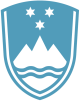 Statement bythe Republic of Sloveniaat the35th Session of the UPR Working Group – Review of SpainGeneva, 22 January 2020Mr President,Slovenia wishes to thank the distinguished delegation of Spain for the commitment to the UPR and their presentations today.We would like to recommend the following:to enhance specialized training for staff involved in ensuring comprehensive protection of women as victims of violence;to strengthen the capacity of the Ombudsman's Office in order to adequately respond to children's complaints.Slovenia commends Spain's commitment to the promotion of human rights and its leadership on WPS agenda.We welcome the positive developments in approving legislation and strategic documents for gender equality, as well as the child protection system.However, concerns remain about the underreporting of GBV crimes and the lack of adequacy of reception places for women fleeing violence. Challenges also remain regarding the corporal punishment of children within the domestic environment, as well as those in residential care.We wish Spain all the success.Thank you.